Κάνω τις πράξεις:2.Λύνω τα προβλήματα:α) Η Ελένη έχει 4 καραμέλες. Η Γεωργία έχει 5 καραμέλες. Πόσες περισσότερες έχει η Γεωργία;Μαθηματική πρόταση:Απάντηση:β) Στην κασετίνα μου είχα μερικά μολύβια. Αγόρασα ακόμη 2 και όλα τα μολύβια έγιναν 7. Πόσα μολύβια είχα στην αρχή;Μαθηματική πρόταση:Απάντηση: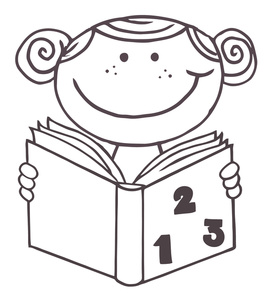 4+2=4+3=7-2=9-7=5+1+1=2+7=6+4=7-3=8-6=8+     =92+3=2+4=6-4=5-2=2+     =81+5=2+2=8-8=4+2+1=3+     =410+0=8+1=6-5=3+0+5=8+     =10